Western Australia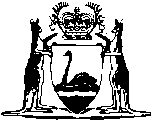 Women’s Legal Status Act 1923Compare between:[01 Jan 2004, 00-a0-05] and [04 Jul 2006, 00-b0-07]Western AustraliaWomen’s Legal Status Act 1923 An Act to amend the Law with respect to Disqualifications on account of Sex. Be it enacted by the King’s Most Excellent Majesty, by and with the advice and consent of the Legislative Council and Legislative Assembly of Western Australia, in this present Parliament assembled, and by the authority of the same, as follows: —  1.	Short title 		This Act may be cited as the Women’s Legal Status Act 1923.2.	Removal of disqualification on grounds of sex 		A person shall not be disqualified by sex from the exercise of any public function, or from being appointed to or holding any civil or judicial office or post, or from being admitted and entitled to practise as a legal practitioner (as defined in the Legal Practice Act 2003), or from entering or assuming or carrying on any other profession, any law or usage to the contrary notwithstanding.	[Section 2 amended by No. 65 of 2003 s. 71.]Notes1	This is a compilation of the Women’s Legal Status Act 1923 and includes the amendments made by the other written laws referred to in the following table.  Compilation tableNumber and AssentCommencementWomen’s Legal Status Act 192356 of 192322  192322  1923Acts Amendment and Repeal (Courts and Legal Practice) Act 2003 s. 7165 of 20034 Dec 20031 Jan 2004 (see s. 2 and Gazette 30 Dec 2003 p. 5722)